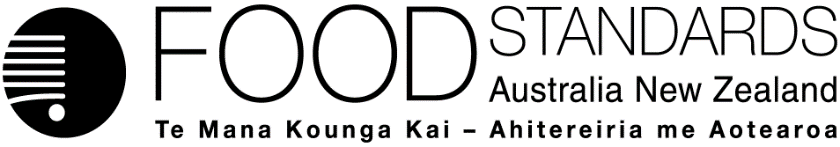 9 February 2021150-21Administrative Assessment Report – Application A1222Steviol glycosides from Yarrowia lipolyticaApplication detailsDecision Additional mattersChargesAssessment against FSANZ Act 1991 requirementsConsultation & assessment timeframeDate received:  21 December 2020Date due for completion of administrative assessment: 15 January 2021 Date completed:  15 January 2021Date received:  21 December 2020Date due for completion of administrative assessment: 15 January 2021 Date completed:  15 January 2021Date received:  21 December 2020Date due for completion of administrative assessment: 15 January 2021 Date completed:  15 January 2021Applicant:  Joint submission by Cargill, Incorporated and DSM Food Specialties Applicant:  Joint submission by Cargill, Incorporated and DSM Food Specialties Potentially affected standard:Schedule 3 – 39 Brief description of Application:To permit the use of a steviol glycoside mixture, Rebaudioside MD, that is produced by fermentation from a genetically modified Yarrowia lipolytica (Y. lipolytica), expressing steviol glycoside biosynthesis pathway genes, as an intense sweetener.Brief description of Application:To permit the use of a steviol glycoside mixture, Rebaudioside MD, that is produced by fermentation from a genetically modified Yarrowia lipolytica (Y. lipolytica), expressing steviol glycoside biosynthesis pathway genes, as an intense sweetener.Potentially affected standard:Schedule 3 – 39 Procedure:  General Level 1Estimated total variable hours: 240 hours Reasons why:Seeking a pre-market safety approval for a new production process for a currently permitted intense sweetener food additive, requiring a safety assessment of average complexity.Estimated start date: January 2022Application accepted Date:  15 January 2021If fees for ECCB are not received, date of rejection: 19 February 2020Has the Applicant requested information in the application is confidential commercial information (CCI) or confidential? Yes What documents are affected? Appendices C-1, C-2, C-3, C-4, and C-5 Lineage map for the production organism and related documents  Has the Applicant provided redacted copies of documents containing CCI (i.e. CCI version and non CCI version and non CCI executive summary)?Yes, non CCI summaries providedHas the Applicant provided justification for why information is CCI or confidential? YesHas the Applicant sought special consideration e.g. novel food exclusivity, two separate applications which need to be progressed together?NoDoes FSANZ consider that the application confers an exclusive capturable commercial benefit (ECCB) on the Applicant?YesReason: The applicant is not the only manufacturer of steviol glycosides; however, due to the nature of the yeast strain technology, it is FSANZ’s understanding that only the applicant will be able to commercially benefit from of the production of Reb MD from this specific Y. lipolytica strain for use in Australia and New Zealand upon approval of this application.Due date for fees: 18 February 2021 Does the Applicant want to expedite assessment (i.e. pay) for this Application?Yes	 Subsection 26(2) (b) Does the Application relate to a matter that may be developed as a food regulatory measure, or that warrants a variation of a food regulatory measure?Yes(c) Is the Application so similar to a previous application or proposal for the development or variation of a food regulatory measure that it should not be accepted?No(d) Are there any other matters relevant to the decision whether to accept or reject the application?NoDoes the application meet each of the following criteria required by subsection 22(2)?The application is in writing YesThe application is in the form specified in guideline 3.1.1 of the Application HandbookYesThe application includes all information and each thing that the section 23 guidelines of the Act state must be included in such an application. Yes Guideline 3.1 – General requirements3.3.1 – Food additives3.3.2 – Processing aids (to cover the GM component)Did the Applicant identify the Procedure that, in their view, applies to the consideration of this Application?YesIndicate which Procedure:  General Level 1Other Comments or Relevant Matters:Nil Proposed length of public consultation periods:  6  weeks Proposed timeframe for assessment‘Early Bird Notification’ due: 23 February General:Commence assessment (clock start)	mid-February 2021Completion of assessment & preparation of draft food reg measure	late MayPublic comment	early June – mid JulyBoard to complete approval (Board T/C 27 October 2021)	late October 2021Notification to Forum	early November 2021Anticipated gazettal if no review requested	mid-January 2022